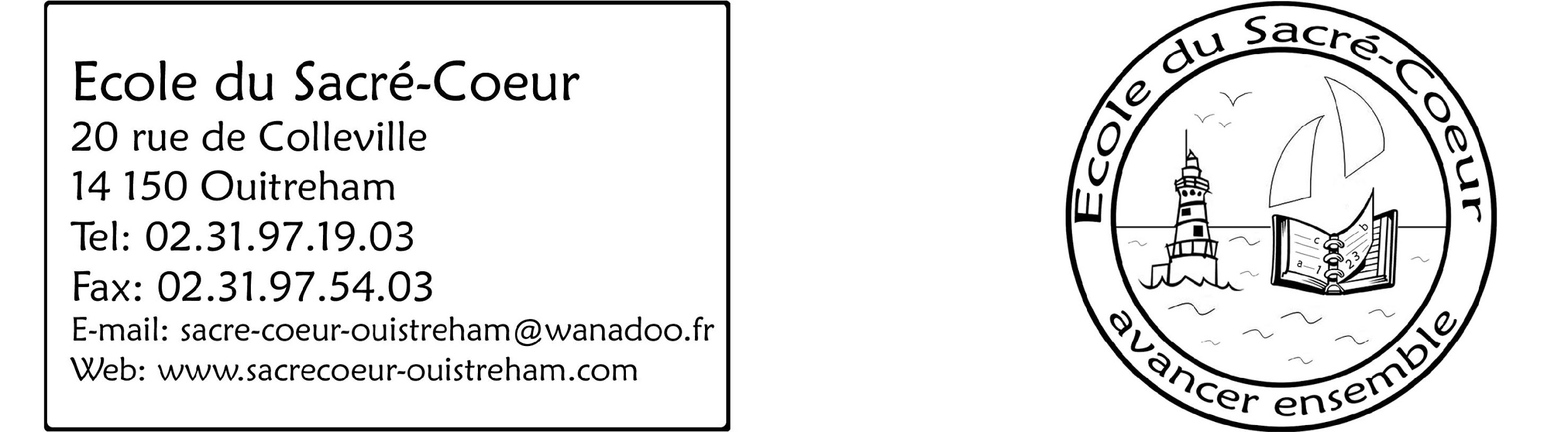 Classe de Toute Petite et Petite Section                  Catherine ROUSSEL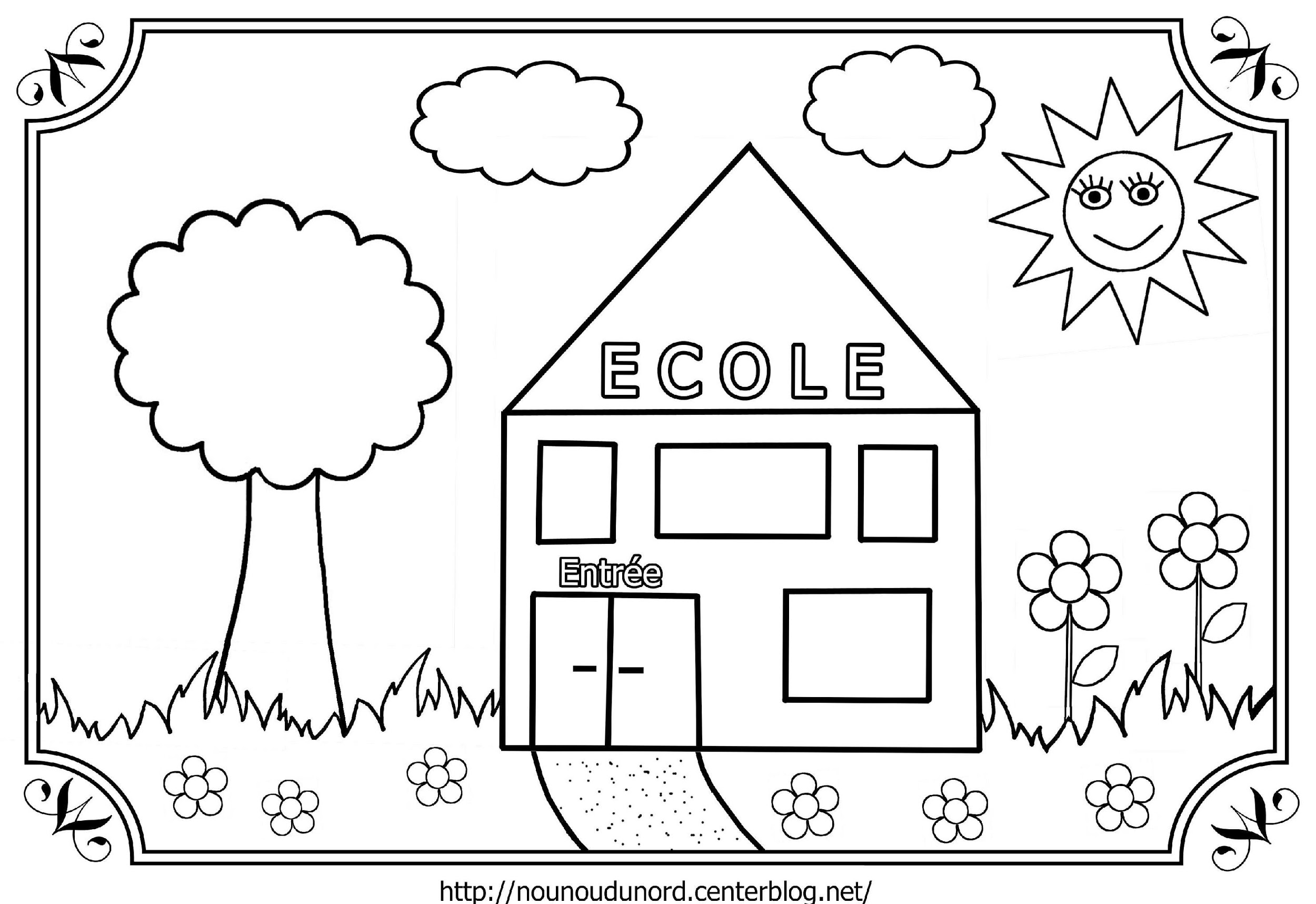                      Fournitures pour la rentrée 2020/20214 photos d’identité (nécessaires dès la rentrée)2 boîtes de mouchoirs jetables2 paquets de lingettes1 chemise à rabats, en plastique indéchirable, avec poignée si possible (pouvant contenir 3 cahiers de format : 24X32)Une pochette de 12 feuilles canson, couleurs vives (format : 24x32)Un gobelet en plastique, lavable au lave-vaisselleUne pochette de feutres : pointe moyenne ou grosse pointe (pas de marker)un change complet qui restera à l’école (dans un sac plastique) :un slip, une paire de chaussettes, un pantalon et un tee-shirt ou pull…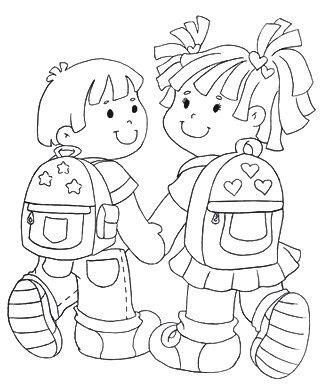 Sieste1 couverture ou une couette1 petit oreillerle doudou sans grelot,suce si besoin Pour les demi-pensionnaires1 serviette de table ou bavoir (changé chaque lundi)une pince à linge   dans un range serviette (petite trousse, pas de rond de serviette)Le tout sera marqué au nom de l’enfant et mis dans un grand sac.Le doudou et la suce de votre enfant seront utilisés pour la sieste. Ils peuvent rester en classe ou être remmenés à la maison chaque jour.En journée ils seront rangés : prévoir un petit sac.Les enfants ne reconnaissent pas toujours leur gilet, manteau …Merci d’inscrire tout au long de l’année leur prénom sur l’étiquette.Aucun médicament, même avec ordonnance, ne peut être donné à l’école : si votre enfant est malade, il doit rester à la maison.Vous faites le choix de scolariser votre enfant : une présence régulière et quotidienne est nécessaire pour une bonne intégration et une bonne cohésion du groupe classe.Je vous remercie à l’avance pour votre attention.                                                                  Catherine Roussel